OSNOVNA ŠKOLA TURNIĆ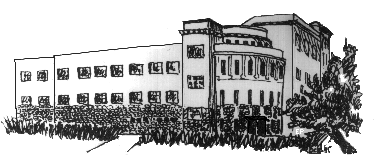 Franje Čandeka 2051 000 RIJEKATel;fax: 659 480/ 645 286E-mail: os-turnic @os-turnic-ri.skole.hrE-mail: osturnic.uprava@ri.t-com.hrKLASA:  112-07/19-01/3URBROJ: 2170-55-01-19-1Rijeka, 7. svibnja 2019. godineNa temelju članka 11. i članka 21. Pravilnika o postupku zapošljavanja i vrednovanju kandidata za zapošljavanje Osnovne škole Turnić u Rijeci Povjerenstvo za procjenu i vrednovanje kandidata koji sudjeluju u natječaju za zasnivanje radnog odnosa na radno mjesto učitelja/ice informatike škole daje kandidatima:OBAVIJEST I UPUTE O POSTUPAKU ZAPOŠLJAVANJA I VREDNOVANJU KANDIDATA KOJI PODNOSE PRIJAVU NA JAVNI NATJEČAJ U OŠ TURNIĆna radno mjesto:učitelj / učiteljica informatike: 1 izvršitelj / izvršiteljica na određeno nepuno radno vrijeme (11 sati tjedno, do kraja nastavne godine)I. Vrijeme i mjesto održavanja testiranjaUsmeno testiranje (intervju) održati će se u srijedu 15. svibnja 2019. godine s početkom u 9:00 sati na adresi Rijeka, Franje Čandeka 20.II. Pravila testiranjaSvi kandidati koji su pravodobno dostavili potpunu prijavu sa svim prilozima tj. ispravama i ispunjavaju uvjete natječaja Povjerenstvo će pozvati na procjenu odnosno usmeno testiranje putem maila.Svi kandidati dužni su sa sobom imati odgovarajuću identifikacijsku ispravu (važeću osobnu iskaznicu, putovnicu ili vozačku dozvolu) te će od njih biti zatraženo predočavanje iste radi utvrđivanja identiteta. Ako kandidat ne pristupi procjeni odnosno testiranju smatra se da je odustao od prijave na natječaj. III. Način testiranjaTestiranje se sastoji od usmenog testiranja (intervjua).Povjerenstvo kroz intervju s kandidatima utvrđuje znanja, sposobnosti i vještine te interese, profesionalne ciljeve i motivaciju kandidata za rad na radnom mjestu za koje je podnio prijavu. Intervju se boduje s najviše 25 bodova na način da svaki član Povjerenstva ima pravo postavljati do tri pitanja koja se vrednuju od strane svakog člana Povjerenstva bodovima od 1 do 3. IV. Utvrđivanje rezultata i obavještavanje kandidata o rezultatima natječajaNakon provedenog postupka testiranja, Povjerenstvo utvrđuje rang listu kandidata prema ukupnom broju bodova, te ju dostavlja ravnateljici škole. Na temelju dostavljene rang liste kandidata ravnateljica odlučuje kojeg će od tri najbolje rangirana kandidata predložiti Školskom odboru za zasnivanje radnog odnosa. Prije donošenja odluke o kandidatu, ravnateljica zadržava pravo pozvati kandidate na razgovor.O rezultatima natječaja kandidati će biti obaviješteni u skladu s čl. 23. Pravilnika.V. Pravni i drugi izvori za pripremanje kandidata za radno mjesto učitelja/ice informatike su:- Pravilnik o načinima, postupcima i elementima vrednovanja učenika u osnovnoj i srednjoj školi (NN 112/10)- Pravilnik o kriterijima za izricanje pedagoških mjera (NN 94/15)- Pravilnik o tjednim radnim obvezama učitelja i stručnih suradnika u osnovnoj školi (NN 34/14)- Pravilnik o pedagoškoj dokumentaciji i evidenciji te javnim ispravama u školskim ustanovama (NN 47/17)- Godišnji Plan i program rada Osnovne škole Turnić za šk. god. 2018./2019. (http://www.os-turnic-ri.skole.hr/skola/ploca?news_hk=5259&news_id=3934&mshow=303#mod_news)- Školski kurikulum za šk. god. 2018./2019. (http://www.os-turnic-ri.skole.hr/skola/ploca?news_hk=5259&news_id=3930&mshow=303#mod_news)- Pravilnik o kućnom redu OŠ Turnić (http://www.os-turnic-ri.skole.hr/dokumenti-skole?news_hk=5559&news_id=2874&mshow=1037#mod_news)- Etički kodeks OŠ Turnić (http://www.os-turnic-ri.skole.hr/dokumenti-skole?news_hk=5559&news_id=428&mshow=1037#mod_news)						 	Povjerenstvo za procjenu i vrednovanje kandidata za zapošljavanje